    БОЙОРОҠ						          РАСПОРЯЖЕНИЕ      15 май 2019 й.	                   № 28                          15 мая 2019 г.О снятии с учета Шуматбаевой Оксаны Дмитриевны, как нуждающуюся в жилом помещении.     Руководствуясь п.4 ч.1 ст.56 Жилищного Кодекса Российской Федерации, в связи с предоставлением субсидии распоряжаю:Снять  с учета Шуматбаеву Оксану Дмитриевну, как нуждающуюся в жилом помещении. Контроль за исполнением настоящего распоряжения возложить на управляющего делами администрации сельского поселения.И.о главы сельского поселения:                                             Г.Р.РинатоваБашкортостан РеспубликаһыныңШаран районымуниципаль районыныңАкбарыс ауыл Советыауыл биләмәһе  башлығыАкбарыс ауылы, Мºктºп урамы, 2тел.(34769) 2-33-87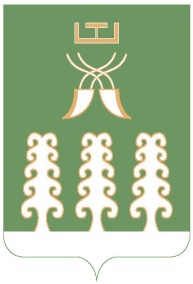 Глава   сельского поселения Акбарисовский сельсоветмуниципального района Шаранский районРеспублики Башкортостанс. Акбарисово, ул. Школьная, 2 тел.(34769) 2-33-87